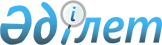 О внесении изменений в решение Алгинского районного маслихата от 24 декабря 2018 года № 217 "Об утверждении Алгинского районного бюджета на 2019-2021 годы"
					
			С истёкшим сроком
			
			
		
					Решение Алгинского районного маслихата Актюбинской области от 29 ноября 2019 года № 310. Зарегистрировано Департаментом юстиции Актюбинской области 5 декабря 2019 года № 6514. Прекращено действие в связи с истечением срока
      В соответствии со статьями 106, 109 Бюджетного кодекса Республики Казахстан от 4 декабря 2008 года, статьей 6 Закона Республики Казахстан от 23 января 2001 года "О местном государственном управлении и самоуправлении в Республике Казахстан" Алгинский районный маслихат РЕШИЛ:
      1. Внести в решение Алгинского районного маслихата от 24 декабря 2018 года № 217 "Об утверждении Алгинского районного бюджета на 2019-2021 годы" (зарегистрированное в Реестре государственной регистрации нормативных правовых актов № 3-3-192, опубликованное 4 января 2019 года в эталонном контрольном банке нормативных правовых актов Республики Казахстан в электронном виде) следующие изменения:
      в пункте 1:
      в подпункте 1):
      доходы цифры - "8 436 316,6" заменить цифрами "7 955 858,6";
      в том числе:
      налоговые поступления цифры "735 391" заменить цифрами "797 898";
      неналоговые поступления цифры "112 628" заменить цифрами "40 818";
      поступления от продажи основного капитала "14 689" заменить цифрами "23 992";
      поступления трансфертов цифры "7 573 608,6" заменить цифрами "7 093 150,6";
      в подпункте 2):
      затраты цифры "8 438 707,4" заменить цифрами "7 958 249,4";
      в подпункте 5):
      дефицит бюджета цифры "-96 102,8" заменить цифрами "-96 101,8";
      в подпункте 6):
      финансирование дефицита бюджета цифры "96 102,8" заменить цифрами "96 101,8";
      в пункте 7:
      в абзаце втором: цифры "405 122" заменить цифрами "409 122";
      в абзаце пятом: цифры "15 102" заменить цифрами "25 725";
      в абзаце шестом: цифры "60 749" заменить цифрами "46 749";
      в абзаце седьмом: цифры "606 685" заменить цифрами "557 662";
      в абзаце восьмом: цифры "41 444" заменить цифрами "34 119";
      в абзаце десятом: цифры "485 942" заменить цифрами "480 938";
      в абзаце одиннадцатом: цифры "22 000" заменить цифрами "19 645";
      в пункте 8:
      в абзаце втором: цифры "174 964" заменить цифрами "115 559";
      в пункте 9:
      в абзаце втором: цифры "159 892" заменить цифрами "129 642";
      в абзаце третьем: цифры "492 669" заменить цифрами "418 669";
      в абзаце пятом: цифры "24 333" заменить цифрами "21 707";
      в абзаце седьмом: цифры "2 500" заменить цифрой "0";
      в абзаце одиннадцатом: цифры "8 360" заменить цифрами "8 358";
      в абзаце четырнадцатом: цифры "12 968" заменить цифрами "13 305";
      в абзаце шестнадцатом: цифры "273 776" заменить цифрами "105 786";
      в абзаце семнадцатом: цифры "56 347" заменить цифрами "58 367";
      в абзаце восемнадцатом: цифры "10 740" заменить цифрами "3 103";
      в абзаце девятнадцатом: цифры "4 350" заменить цифрами "3 957";
      в абзаце двадцать первом: цифры "86 730" заменить цифрами "87 330";
      в пункте 10:
      в абзаце втором: цифры "133 423" заменить цифрами "132 733";
      в абзаце третьем: цифры "18 802" заменить цифрами "14 802";
      в абзаце седьмом: цифры "50 886" заменить цифрой "0";
      в абзаце восьмом: цифры "38 628" заменить цифрами "18 676";
      2. Приложения 1, 5 указанного решения изложить в новой редакции согласно приложениям 1, 2 к настоящему решению.
      3. Государственному учреждению "Аппарат Алгинского районного маслихата" в установленном законодательством порядке обеспечить:
      1) государственную регистрацию настоящего решения в Департаменте юстиции Актюбинской области;
      2) размещение настоящего решения на интернет-ресурсе Алгинского районного маслихата после его официального опубликования.
      4. Настоящее решение вводится в действие с 1 января 2019 года.  Алгинский районный бюджет на 2019 год Перечень бюджетных программ акимов сельских округов в районном бюджете на 2019год
					© 2012. РГП на ПХВ «Институт законодательства и правовой информации Республики Казахстан» Министерства юстиции Республики Казахстан
				
      Председатель сессии Алгинского 
районного маслихата 

М. Муратбаев

      Секретарь Алгинского 
районного маслихата 

Б. Жумабаев
Приложение № 1 к решению Алгинского районного маслихата от 29 ноября 2019 года № 310Приложение № 1 к решению Алгинского районного маслихата от 24 декабря 2018 года № 217
Категория
Категория
Категория
Категория
Сумма 
(тысяч тенге)
Класс
Класс
Класс
Сумма 
(тысяч тенге)
Подкласс
Подкласс
Сумма 
(тысяч тенге)
Наименование
Сумма 
(тысяч тенге)
1
2
3
4
5
I. Доходы
7955858,6
1
Налоговые поступления
797898
01
Подоходный налог
260757
2
Индивидуальный подоходный налог
260757
03
Социальный налог
308000
1
Социальный налог
308000
04
Налоги на собственность
196892
1
Налоги на имущество
161549
3
Земельный налог
3348
4
Налог на транспортные средства
23895
5
Единый земельный налог
8100
05
Внутренние налоги на товары, работы и услуги
28749
2
Акцизы
2100
3
Поступления за использование природных и других ресурсов
14500
4
Сборы за ведение предпринимательской и профессиональной деятельности
12137
5
Налог на игорный бизнес
12
08
Обязательные платежи, взимаемые за совершение юридически значимых действий и (или) выдачу документов уполномоченными на то государственными органами или должностными лицами
3500
1
Государственная пошлина
3500
2
Неналоговые поступления
40818
01
Доходы от государственной собственности
9949,8
1
Поступления части чистого дохода государственных предприятий
1408
5
Доходы от аренды жилищ из жилищного фонда, находящегося в коммунальной собственности района (города областного значения), за исключением доходов от аренды государственного имущества, находящегося в управлении акимов города районного значения, села, поселка, сельского округа
8400
7
Вознаграждения по кредитам, выданным из государственного бюджета
141,8
04
Штрафы, пени, санкции, взыскания, налагаемые государственными учреждениями, финансируемыми из государственного бюджета, а также содержащимися и финансируемыми из бюджета (сметы расходов) Национального Банка Республики Казахстан 
245
1
Штрафы, пени, санкции, взыскания, налагаемые государственными учреждениями, финансируемыми из государственного бюджета, а также содержащимися и финансируемыми из бюджета (сметы расходов) Национального Банка Республики Казахстан, за исключением поступлений от организаций нефтяного сектора и в Фонд компенсации потерпевшим
245
06
Прочие неналоговые поступления
30623,2
1
Прочие неналоговые поступления
30623,2
3
Поступления от продажи основного капитала
23992
01
Продажа государственного имущества, закрепленного за государственными учреждениями
151
1
Продажа государственного имущества, закрепленного за государственными учреждениями
151
03
Продажа земли и нематериальных активов
23841
1
Продажа земли
13241
2
Плата за продажу права аренды земельных участков
10600
4
Поступления трансфертов
7093150,6
01
Трансферты из нижестоящих органов государственного управления
2715,6
3
Трансферты из бюджетов городов районного значения, сел, поселков, сельских округов
2715,6
02
Трансферты из вышестоящих органов государственного управления
7090435
2
Трансферты из областного бюджета
7090435
Функциональная группа
Функциональная группа
Функциональная группа
Функциональная группа
Функциональная группа
сумма 
(тысяч тенге)
Функциональная подгруппа
Функциональная подгруппа
Функциональная подгруппа
Функциональная подгруппа
сумма 
(тысяч тенге)
Администратор бюджетных программ
Администратор бюджетных программ
Администратор бюджетных программ
сумма 
(тысяч тенге)
Программа
Программа
сумма 
(тысяч тенге)
Наименование
сумма 
(тысяч тенге)
1
2
3
4
5
6
II. Затраты
7958249,4
01
Государственные услуги общего характера
502910
1
Представительные, исполнительные и другие органы, выполняющие общие функции государственного управления
314119,7
112
Аппарат маслихата района (города областного значения)
18530
001
Услуги по обеспечению деятельности маслихата района (города областного значения)
18530
122
Аппарат акима района (города областного значения)
155867,5
001
Услуги по обеспечению деятельности акима района (города областного значения)
107060
003
Капитальные расходы государственного органа
219,5
113
Целевые текущие трансферты из местных бюджетов
48588
123
Аппарат акима района в городе, города районного значения, поселка, села, сельского округа
139722,2
001
Услуги по обеспечению деятельности акима района в городе, города районного значения, поселка, села, сельского округа
139722,2
2
Финансовая деятельность
22436,4
452
Отдел финансов района (города областного значения)
22436,4
001
Услуги по реализации государственной политики в области исполнения бюджета и управления коммунальной собственностью района (города областного значения)
20295,5
003
Проведение оценки имущества в целях налогообложения
1400,6
010
Приватизация, управление коммунальным имуществом, постприватизационная деятельность и регулирование споров, связанных с этим
740,3
5
Планирование и статистическая деятельность
14928,8
453
Отдел экономики и бюджетного планирования района (города областного значения)
14928,8
001
Услуги по реализации государственной политики в области формирования и развития экономической политики, системы государственного планирования 
14928,8
9
Прочие государственные услуги общего характера
151424,6
458
Отдел жилищно-коммунального хозяйства, пассажирского транспорта и автомобильных дорог района (города областного значения)
148424,6
001
Услуги по реализации государственной политики на местном уровне в области жилищно-коммунального хозяйства, пассажирского транспорта и автомобильных дорог
12609,6
113
Целевые текущие трансферты из местных бюджетов
135815
466
Отдел архитектуры, градостроительства и строительства района (города областного значения)
3000
040
Развитие объектов государственных органов
3000
02
Оборона
15402,1
1
Военные нужды
3690,4
122
Аппарат акима района (города областного значения)
3690,4
005
Мероприятия в рамках исполнения всеобщей воинской обязанности
3690,4
2
Организация работы по чрезвычайным ситуациям
11711,7
122
Аппарат акима района (города областного значения)
11711,7
006
Предупреждение и ликвидация чрезвычайных ситуаций масштаба района (города областного значения)
4552
007
Мероприятия по профилактике и тушению степных пожаров районного (городского) масштаба, а также пожаров в населенных пунктах, в которых не созданы органы государственной противопожарной службы
7159,7
04
Образование
3961596,2
1
Дошкольное воспитание и обучение
147364,6
464
Отдел образования района (города областного значения)
147364,6
009
Обеспечение деятельности организаций дошкольного воспитания и обучения
25393,6
024
Целевые текущие трансферты бюджетам города районного значения, села, поселка, сельского округа на реализацию государственного образовательного заказа в дошкольных организациях образования
13935
040
Реализация государственного образовательного заказа в дошкольных организациях образования
108036
2
Начальное, основное среднее и общее среднее образование
3588992
464
Отдел образования района (города областного значения)
3475664,4
003
Общеобразовательное обучение
3335543,4
006
Дополнительное образование для детей 
140121
465
Отдел физической культуры и спорта района (города областного значения)
86701,6
017
Дополнительное образование для детей и юношества по спорту
86701,6
466
Отдел архитектуры, градостроительства и строительства района (города областного значения)
26626
021
Строительство и реконструкция объектов начального, основного среднего и общего среднего образования
26626
9
Прочие услуги в области образования
225239,6
464
Отдел образования района (города областного значения)
225239,6
001
Услуги по реализации государственной политики на местном уровне в области образования
18597,4
004
Информатизация системы образования в государственных учреждениях образования района (города областного значения)
63582
005
Приобретение и доставка учебников, учебно-методических комплексов для государственных учреждений образования района (города областного значения)
74483
007
Проведение школьных олимпиад, внешкольных мероприятий и конкурсов районного (городского) масштаба
290
015
Ежемесячные выплаты денежных средств опекунам (попечителям) на содержание ребенка-сироты (детей-сирот), и ребенка (детей), оставшегося без попечения родителей
8614,2
067
Капитальные расходы подведомственных государственных учреждений и организаций
3957
113
Целевые текущие трансферты из местных бюджетов
55716
06
Социальная помощь и социальное обеспечение
1336639,6
1
Социальное обеспечение
896520,2
451
Отдел занятости и социальных программ района (города областного значения)
891202
005
Государственная адресная социальная помощь
891202
464
Отдел образования района (города областного значения)
5318,2
030
Содержание ребенка (детей), переданного патронатным воспитателям
5318,2
2
Социальная помощь
410387,9
451
Отдел занятости и социальных программ района (города областного значения)
410387,9
002
Программа занятости
213923
004
Оказание социальной помощи на приобретение топлива специалистам здравоохранения, образования, социального обеспечения, культуры, спорта и ветеринарии в сельской местности в соответствии с законодательством Республики Казахстан
7075
006
Оказание жилищной помощи
3226
007
Социальная помощь отдельным категориям нуждающихся граждан по решениям местных представительных органов
77285,5
014
Оказание социальной помощи нуждающимся гражданам на дому
18304
017
Обеспечение нуждающихся инвалидов обязательными гигиеническими средствами и предоставление услуг специалистами жестового языка, индивидуальными помощниками в соответствии с индивидуальной программой реабилитации инвалида
61584
023
Обеспечение деятельности центров занятости населения
28990,4
9
Прочие услуги в области социальной помощи и социального обеспечения
29731,5
451
Отдел занятости и социальных программ района (города областного значения)
29620,5
001
Услуги по реализации государственной политики на местном уровне в области обеспечения занятости и реализации социальных программ для населения
18999,5
011
Оплата услуг по зачислению, выплате и доставке пособий и других социальных выплат
7029
054
Размещение государственного социального заказа в неправительственных организациях
3592
458
Отдел жилищно-коммунального хозяйства, пассажирского транспорта и автомобильных дорог района (города областного значения)
111
050
Обеспечение прав и улучшение качества жизни инвалидов в Республике Казахстан
111
07
Жилищно-коммунальное хозяйство
840158,7
1
Жилищное хозяйство
793253,7
458
Отдел жилищно-коммунального хозяйства, пассажирского транспорта и автомобильных дорог района (города областного значения)
2300
003
Организация сохранения государственного жилищного фонда
1300
031
Изготовление технических паспортов на объекты кондоминиумов
1000
464
Отдел образования района (города областного значения)
28745
026
Ремонт объектов городов и сельских населенных пунктов в рамках Государственной Программы развития продуктивной занятости и массового предпринимательства на 2017-2021 годы "Еңбек" 
28745
466
Отдел архитектуры, градостроительства и строительства района (города областного значения)
762208,7
003
Проектирование и (или) строительство, реконструкция жилья коммунального жилищного фонда
462880,7
004
Проектирование, развитие и (или) обустройство инженерно-коммуникационной инфраструктуры
279683
098
Приобретение жилья коммунального жилищного фонда
19645
2
Коммунальное хозяйство
41617
458
Отдел жилищно-коммунального хозяйства, пассажирского транспорта и автомобильных дорог района (города областного значения)
26815
012
Функционирование системы водоснабжения и водоотведения
17500
027
Организация эксплуатации сетей газификации, находящихся в коммунальной собственности районов (городов областного значения)
9315
466
Отдел архитектуры, градостроительства и строительства района (города областного значения)
14802
058
Развитие системы водоснабжения и водоотведения в сельских населенных пунктах
14802
3
Благоустройство населенных пунктов
5288
123
Аппарат акима района в городе, города районного значения, поселка, села, сельского округа
5288
008
Освещение улиц населенных пунктов
3688
009
Обеспечение санитарии населенных пунктов
1600
08
Культура, спорт, туризм и информационное пространство
268985
1
Деятельность в области культуры
133237,3
455
Отдел культуры и развития языков района (города областного значения)
102086,3
003
Поддержка культурно-досуговой работы
102086,3
466
Отдел архитектуры, градостроительства и строительства района (города областного значения)
31151
011
Развитие объектов культуры
31151
2
Спорт
9048,3
465
Отдел физической культуры и спорта района (города областного значения)
9048,3
001
Услуги по реализации государственной политики на местном уровне в сфере физической культуры и спорта
6348,3
006
Проведение спортивных соревнований на районном (города областного значения) уровне
1700
007
Подготовка и участие членов сборных команд района (города областного значения) по различным видам спорта на областных спортивных соревнованиях
1000
3
Информационное пространство
53426,5
455
Отдел культуры и развития языков района (города областного значения)
49648,5
006
Функционирование районных (городских) библиотек
48848,5
007
Развитие государственного языка и других языков народа Казахстан
800
456
Отдел внутренней политики района (города областного значения)
3778
002
Услуги по проведению государственной информационной политики
3778
9
Прочие услуги по организации культуры, спорта, туризма и информационного пространства
73272,9
455
Отдел культуры и развития языков района (города областного значения)
45295,7
001
Услуги по реализации государственной политики на местном уровне в области развития языков и культуры
11504,7
032
Капитальные расходы подведомственных государственных учреждений и организаций
33791
456
Отдел внутренней политики района (города областного значения)
27977,2
001
Услуги по реализации государственной политики на местном уровне в области информации, укрепления государственности и формирования социального оптимизма граждан
11609,2
003
Реализация мероприятий в сфере молодежной политики
16368
10
Сельское, водное, лесное, рыбное хозяйство, особо охраняемые природные территории, охрана окружающей среды и животного мира, земельные отношения
124832,2
1
Сельское хозяйство
85376,9
462
Отдел сельского хозяйства района (города областного значения)
15295,5
001
Услуги по реализации государственной политики на местном уровне в сфере сельского хозяйства 
15295,5
473
Отдел ветеринарии района (города областного значения)
70081,4
001
Услуги по реализации государственной политики на местном уровне в сфере ветеринарии
8227,4
005
Обеспечение функционирования скотомогильников (биотермических ям)
1200
006
Организация санитарного убоя больных животных
800
008
Возмещение владельцам стоимости изымаемых и уничтожаемых больных животных, продуктов и сырья животного происхождения 
13305
010
Проведение мероприятий по идентификации сельскохозяйственных животных 
1500
011
Проведение противоэпизоотических мероприятий
45049
6
Земельные отношения 
22309,6
463
Отдел земельных отношений района (города областного значения)
22309,6
001
Услуги по реализации государственной политики в области регулирования земельных отношений на территории района (города областного значения)
19313
006
Землеустройство, проводимое при установлении границ районов, городов областного значения, районного значения, сельских округов, поселков, сел
2996,6
9
Прочие услуги в области сельского, водного, лесного, рыбного хозяйства, охраны окружающей среды и земельных отношений 
17145,7
453
Отдел экономики и бюджетного планирования района (города областного значения)
17145,7
099
Реализация мер по оказанию социальной поддержки специалистов 
17145,7
11
Промышленность, архитектурная, градостроительная и строительная деятельность
15639,2
2
Архитектурная, градостроительная и строительная деятельность
15639,2
466
Отдел архитектуры, градостроительства и строительства района (города областного значения)
15639,2
001
Услуги по реализации государственной политики в области строительства, улучшения архитектурного облика городов, районов и населенных пунктов области и обеспечению рационального и эффективного градостроительного освоения территории района (города областного значения)
15639,2
12
Транспорт и коммуникации
396838,9
1
Автомобильный транспорт
396838,9
458
Отдел жилищно-коммунального хозяйства, пассажирского транспорта и автомобильных дорог района (города областного значения)
396838,9
022
Развитие транспортной инфраструктуры
366238,9
023
Обеспечение функционирования автомобильных дорог
30000
045
Капитальный и средний ремонт автомобильных дорог районного значения и улиц населенных пунктов
600
13
Прочие
90968,9
3
Поддержка предпринимательской деятельности и защита конкуренции
7777,2
469
Отдел предпринимательства района (города областного значения) 
7777,2
001
Услуги по реализации государственной политики на местном уровне в области развития предпринимательства
7277,2
003
Поддержка предпринимательской деятельности
500
9
Прочие
83191,7
452
Отдел финансов района (города областного значения)
83191,7
026
Целевые текущие трансферты бюджетам города районного значения, села, поселка, сельского округа на повышение заработной платы отдельных категорий гражданских служащих, работников организаций, содержащихся за счет средств государственного бюджета, работников казенных предприятий 
76713,3
066
Целевые текущие трансферты бюджетам города районного значения, села, поселка, сельского округа на повышение заработной платы отдельных категорий административных государственных служащих
6478,4
14
Обслуживание долга
141,8
1
Обслуживание долга
141,8
452
Отдел финансов района (города областного значения)
141,8
013
Обслуживание долга местных исполнительных органов по выплате вознаграждений и иных платежей по займам из областного бюджета
141,8
15
Трансферты
404137,3
1
Трансферты
404137,3
452
Отдел финансов района (города областного значения)
404137,3
006
Возврат неиспользованных (недоиспользованных) целевых трансфертов
93,3
024
Целевые текущие трансферты из нижестоящего бюджета на компенсацию потерь вышестоящего бюджета в связи с изменением законодательства
117722
038
Субвенции
272898
051
Трансферты органам местного самоуправления
13424
III.Чистое бюджетное кредитование
93711
Бюджетные кредиты
111829
10
Сельское, водное, лесное, рыбное хозяйство, особо охраняемые природные территории, охрана окружающей среды и животного мира, земельные отношения
111829
9
Прочие услуги в области сельского, водного, лесного, рыбного хозяйства, охраны окружающей среды и земельных отношений 
111829
453
Отдел экономики и бюджетного планирования района (города областного значения)
111829
006
Бюджетные кредиты для реализации мер социальной поддержки специалистов 
111829
Погашение бюджетных кредитов
18118
5
Погашение бюджетных кредитов
18118
01
Погашение бюджетных кредитов
18118
1
Погашение бюджетных кредитов, выданных из государственного бюджета
18118
IV. Сальдо по операциям с финансовыми активами
0,0
Приобретение финансовых активов
0,0
V. Дефицит (профицит) бюджета
-96101,8
VI. Финансирование дефицита (использование профицита) бюджета
96101,8
7
 Поступления займов
111829
01
Внутренние государственные займы
111829
2
Договоры займа
111829
16
Погашение займов
18118,1
1
Погашение займов
18118,1
452
Отдел финансов района (города областного значения)
18118,1
008
Погашение долга местного исполнительного органа перед вышестоящим бюджетом
18118
021
Возврат неиспользованных бюджетных кредитов, выданных из местного бюджета
0,1
8
Используемые остатки бюджетных средств
2390,9
01
Остатки бюджетных средств
2390,9
1
Свободные остатки бюджетных средств
2390,9Приложение № 2 к решению Алгинского районного маслихата от 29 ноября 2019 года № 310Приложение № 5 к решению Алгинского районного маслихата от 24 декабря 2018 года № 217
Наименование города и сельских округов
Услуги по обеспечению деятельности акима района в городе, города районного значения, поселка, села, сельского округа 123001
Освещение улиц в населенных пунктах 123008
Обеспечение санитарии населенных пунктов 123009
Бескоспинский
16754,8
200
Акайский
13973,8
780
200
Карагашский
15650,6
200
Карахобдинский
15375,2
803
200
Карабулакский
13044,9
200
Сарыхобдинский
14202,8
910
200
Токмансайский
14934,7
0
Ушкудукский
13701,2
200
Каракудукский
22084,2
1195
200
Итого
139 722,2
3 688
1 600